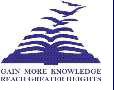 Presidency CollegeReaccredited 'A+' by NAACNIRF Top 100 Ranked CollegeKempapura, Hebbal, Bengaluru – 560024www.presidencycollege.ac.inCENTRE FOR MEDIA STUDIESWORKSHOP FOR STUDENTSFilm Club - WorkshopDate: 23 January 2018Facilitator: Prof. Manu Chakravarty, Film CriticTopic:  Film AppreciationVenue: Seminar HallPresidency College, Jan23: Center for Media Studies, Presidency College, organized a Film Appreciation workshop in the college seminar hall for the students on 23rd January, 2018. The workshop was facilitated by Prof. Manu Chakravarti, a renowned film critic. He is the recipient of Swarna Kamal Award for Best Film Critic and the Kannada Sahitya Award.  The workshop started by 10 a.m. in the seminar hall, first, with the screening of the Marathi feature film, Astu, followed by a prolonged discussion between the students and the professor over the different aspects of the movie. The next session continued with the screening of two more short films, Wasiyat-Nama and Inja. These two movies reflected over the repercussions of thecolonial rule in Indian and African sub-continent respectively. After the movie, Prof. Manu again had a discussion with the students on their point of view about the two movies followed by a detailed session on the idea of Nationalism focussed primarily on massive casualities of War, extreme form of nationalism and the famous notion of blaming religion for every mis-happening in the world today.Finally, the workshop reached its penultimate stage where a psychological short film, Meshes of the Afternoon was shown to the students. With this, the workshop concluded successfully. The entire workshop was informative and interactive as the students learnt a lot about the different nuances of appreciating a film and how to view it with respect to its artistic ambitions. By - AdityaKedia, VI Semester B.A.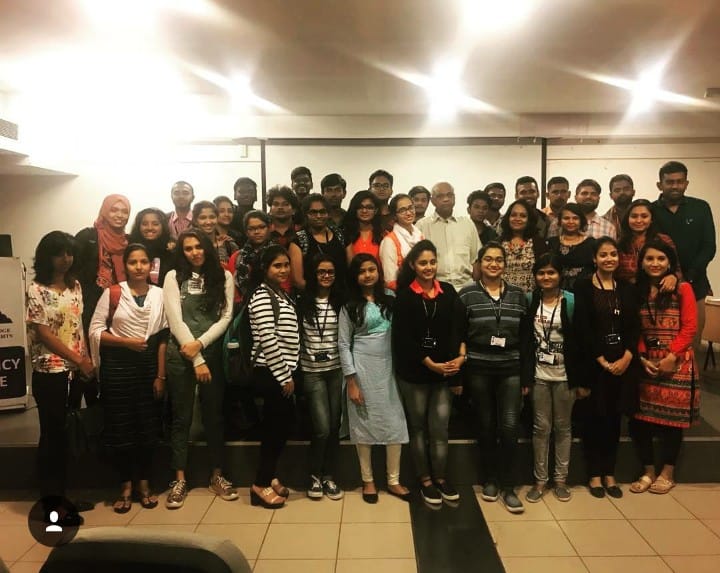 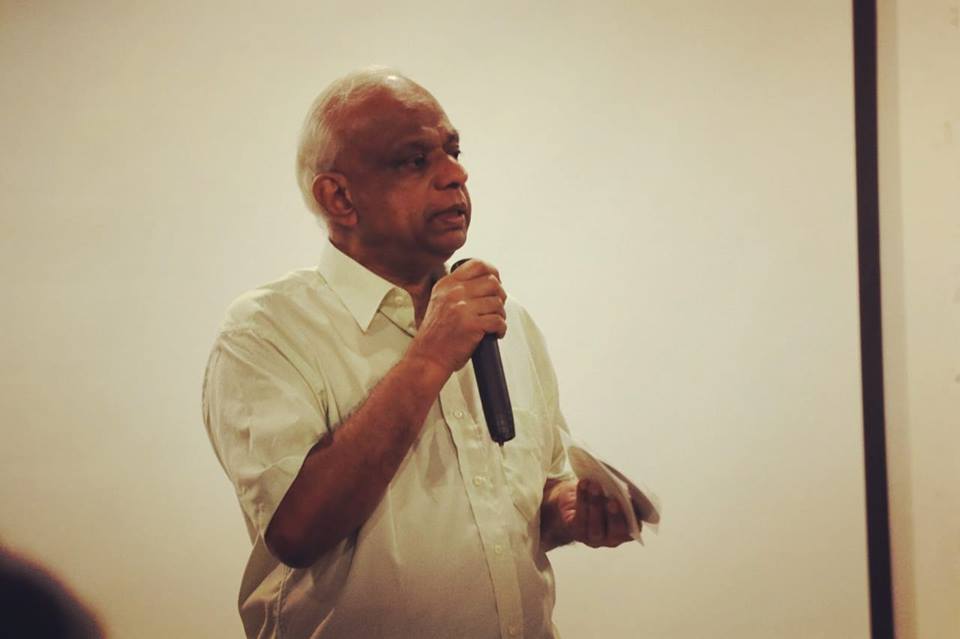 